Join Zenia & Jeffrey Cohen Litvak Jewish Heritage Tourto Lithuania and LatviaMarch 10 – 14, 2024(Itinerary as of July 24 - Subject to Change)Led by Rabbi Mitchell Ackerson_____________________________________________________________________________________________Sunday March 10Midday arrival in Vilna Visit the Vilna Gaon State Museum Tolerance Center and Holocaust Exposition,  Introduction to Lithuania and Litvak Jewish Identity. There were 160,000 Jews in Lithuania before WWII making up 7% of the population. Over 100,000 lived in Vilna where Jews made up 45% of the population. Dinner with members of the local Jewish communityOvernight: Conti Hotel, Vilnius_____________________________________________________________________________________________Monday March 11Breakfast Explore the Medieval streets of Vilna and learn how Vilna became known as the Jerusalem of Lithuania.Visit the Choral Synagogue, built in 1903 and currently the only active synagogue in Vilna See the Ghetto Memorials and other sites that testify to the significant Jewish history in Vilna.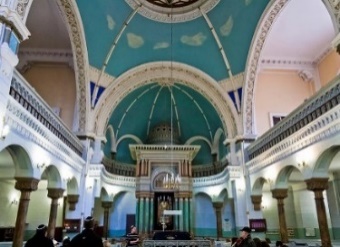 Lunch Visit the Jewish Cemetery in Suderve which includes the tomb of the Rabbi Eliyahu ben Sholom Zalman (1720-1790) the towering Rabbinic figure known as the Vilna GaonWalking tour through Vilnius Old Town including Vilnius Cathedral Square DinnerLithuanian Folklore ShowOvernight: Conti Hotel, Vilnius_____________________________________________________________________________________________Tuesday March 12Breakfast Pack bus and depart Vilna to stand in solemn memory at the Paneriai Forest Memorial (Ponar) where most of the Jews of Vilna were murdered by the Germans and their Lithuanian allies Continue to Trakai, once home to important (Rabbinite) Jewish and Karaite communities. Visit the Karaite Kenesa (Synagogue) and Museum and learn about the history of the Karaite and Jewish communities of Trakai. In 1897, the town population included 377 Karaites and 1,112 Rabbinite Jews, out of a general population of 3,240.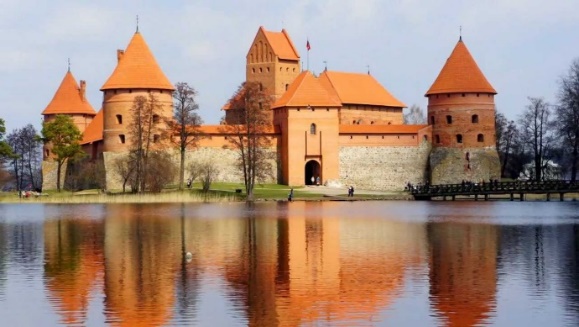 Packed LunchVisit the Trakai Island Castle whose construction began in the 14th century. Continue to Ziezmariai to see one of the very few wooden synagogues to survive the Shoah. In 1940 the 200 Jewish families of the town made up nearly 50 percent of the total population. Continue to Kaunas (Kovno). The 38,000 Jews of Kovno were 30% of the population before the ShoaStand in solemn memory at the dramatic Ninth Fort Kaunas Holocaust Memorial where the Germans and their Lithuanian allies murdered over 15,000 Jews. Dinner and session with members of the Jewish community at the Jewish Community Center Overnight: Radisson Hotel, Kaunas_____________________________________________________________________________________________Wednesday March 13Breakfast Pack bus and depart hotelLearn the inspiring story of Japanese diplomat Chiune Sugihara at the museum which was established in the home where he lived with his family. The museum tells the story of his efforts together with Dutch businessman and diplomat Jan Zwartendijk to save thousands of Jews.Visit the neo-baroque Kaunas Choral Synagogue built in 1872 Lunch Head to the Kovno Ghetto Memorial and see the site of the famed Slobodka YeshivahContinue to Riga, capital of Latvia Dinner Overnight: Welton Riverside Hotel, Riga_____________________________________________________________________________________________Thursday March 14Breakfast at the hotel Visit the memorial site of the Great Choral Synagogue destroyed by the Nazis in July 1941 and the Riga Ghetto and Latvian Holocaust Memorials. Prior to the Holocaust, Riga was home to almost 44,000 Jewish inhabitants making up 11% of the city populationTour the Jews in Latvia Museum at the Riga Jewish Community Center. Stand in solemn memory in the Rumbula Forest where 25,000 Jews (mostly from the Riga Ghetto) were murdered by Germans and Latvians in November and December 1941. Late lunch with members of the Jewish community and learn about the challenges facing the communityHead to the airport for flights to Israel____________________________________________________________________________________Trip extensions before or after the trip can be arranged (at additional cost)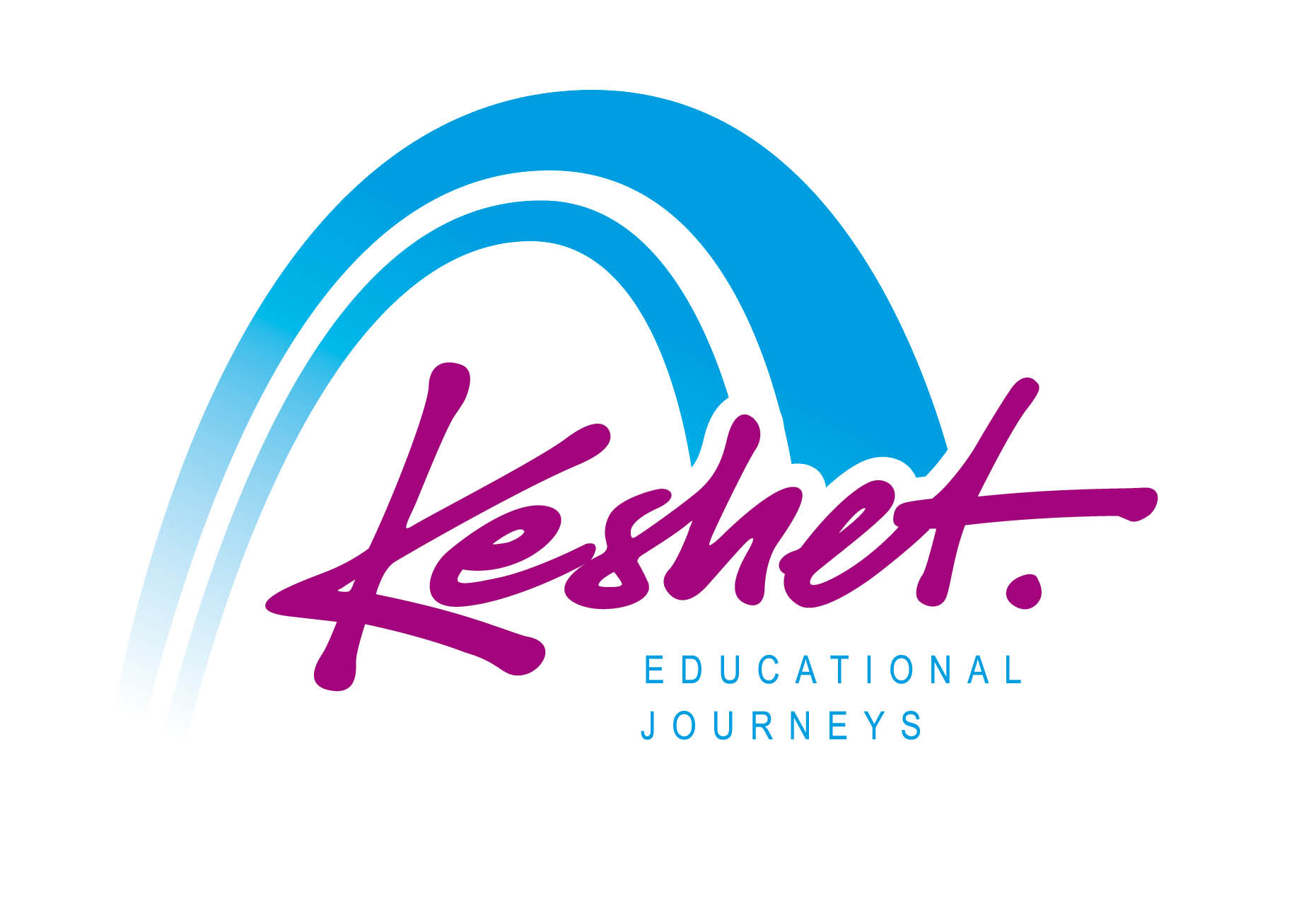 Keshet Educational JourneysPO Box 8540 Jerusalem 91084 IsraelPhone: 972-2-671-3518 | Fax: 972-2-671-3624danny@keshetisrael.co.il | www.keshetisrael.co.il